												    A   F   E   I   D   A   L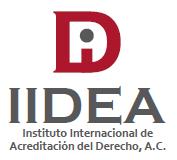 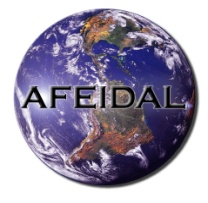 Asociación de Facultades, Escuelas e Institutos de Derecho de América Latina, ACFecha:_________________Nombre y Apellidos del participante: _________________________________________________________________Cargo: __________________________________Dependencia: ____________________________________________Nombre de la Universidad: _________________________________________________________________________Domicilio Institucional (Especificar calle, número, colonia): ______________________________________________________________________________________________________________________________________________C. P: ________Ciudad: _________________Estado: ________________________País: ________________________Teléfonos fijo y Móvil (sírvase indicar Lada) _________________________________Fax:______________________E-mail: (personal):_________________________________________Institucional _____________________________Viajará: 												Vía TerrestreNOTA: SE LES RECUERDA QUE LOS PARTICIPANTES, DEBERÁN SUFRAGAR LOS GASTOS DE TRASLADO, HOTEL, ALIMENTOS. Y TRASLADOS INTERNOS, PARA RESERVAR EL HOSPEDAJE, DEBERÁN DE CONTACTAR AL DR. HÉCTOR AQUECHE JUÁREZ, DIRECTOR NACIONAL DE IIDEA, AL TELÉFONO 00(502) 52 00 43 30; CORREOS: aqueche@yahoo.com            h.aqueche@gmail.com  NOTA: PARA ESTE CURSO – TALLER PODRÁN PARTICIPAR TODAS LAS PERSONAS QUE LO DESEEN Y SU INSTITUCIÓN ESTE AFILIADA A LA AFEIDAL.CADA PERSONA QUE SE INSCRIBA DEBERÁ LLENAR ESTE FORMATO. COSTO POR PERSONA SERÁ DE 200.00 DÓLARES DE LOS ESTADOS UNIDOS AMERICANOS, EL QUE SERÁ LIQUIDADO O CANCELADO A TRAVÉS DEL BANCO HSBC, A NOMBRE DEL: INSTITUTO INTERNACIONAL DE ACREDITACIÓN (IIDEA, A.C.) No. DE CUENTA: 4054248406. SUCURSAL 0118, PLAZA DEL SOL. GUADALAJARA, JALISCO-MÉXICO. O BIEN REALIZAR LA TRANSFERENCIA BANCARIA A LA CUENTA CON No. DE CLABE: 021320040542484065. SWIFT O ABBA: BIME MX MM NOTA: AGRADECEREMOS HACER LLEGAR ESTE FORMATO DE INSCRIPCIÓN A MÁS TARDAR EL DÍA VIERNES 14 DEL MES DE JUNIO 2019, A LA PRESIDENCIA DE AFEIDAL EN: SARATOGA # 313 INT. # 8, COL. PORTALES ALCALDÍA DELEG. BENITO JUÁREZ, C.P. 03300, CIUDAD DE MÉXICO; POR E-MAIL: anfade2000@gmail.com O BIÉN POR TELFAX: (52 55) 52 43 60 36 y 52 43.60.26Línea AéreaNúm. de VueloFecha de LlegadaHora de LlegadaFecha de SalidaHora de Salida